 新 书 推 荐中文书名：《嗓音、力量、成功：增强嗓音力量，提高说服力》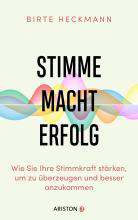 英文书名：Voice. Power. Success.: How To Strengthen The Power Of Your Voice To Be More Persuasive And Get Ahead德文书名：Stimme. Macht. Erfolg.: Wie Sie Ihre Stimmkraft stärken, um zu überzeugen und besser anzukommen作    者：Birte Heckmann出 版 社：Penguin Random House Verlagsgruppe GmbH代理公司：ANA/Lauren出版时间：2023年8月代理地区：中国大陆、台湾页    数：320页审读资料：电子稿类    型：心灵励志内容简介：用富有表现力的嗓音在个人和事业上取得更大成功。嗓音让人与众不同。健康的嗓音会让人更讨人喜欢、更有吸引力，最重要的是，让人更成功。然而，许多人往往在关键时刻无法充分发挥声音的潜能。人的声音和肢体语言一样，是几千年来逐渐演化，助人获得成功的关键因素。各种形式的对话、演讲、播客、在线会议中，个人的声音如果具有说服力，则会被认为更可信、更有能力。在《嗓音、力量、成功》一书中，声音和演讲教练比尔特·海克曼（Birte Heckmann）向读者展示了人类嗓音具备的能力，以及如何增进嗓音潜质并充分发挥其巨大作用。作者提供了许多关于人类嗓音的专业信息，以及数十条实用技巧，帮助读者改善嗓音，说服他人。她还饶有趣味地详细解释了为什么专注于改善自己的嗓音，在说话时注意嗓音状态对每个人都有好处。嗓音的力量仍被低估。- 每种嗓音都可以训练，进而提升说服力和自信- 作者是嗓音和演讲教练，在汉堡的德国嗓音诊所担任负责人达六年之久，并在一家国家剧院的表演团担任指导。作者简介：比尔特·海克曼（Birte Heckmann）是来自汉堡的语言治疗师和嗓音与演讲兼职指导老师。她曾在广播电台担任主持人培训师，在国家剧院担任演讲培训师，在大学和戏剧学院担任讲师，之后专注于心理学领域。作为嗓音治疗师，她在一家嗓音专科诊所建立了嗓音治疗部门，如今作为独立的培训师和演讲者，同时从事模拟和数字工作。她的客户有商业企业、电视制作机构、研究机构和媒体机构。她常在国际会议上发表演讲，主题涉及嗓音、演讲和气质状态，以及各因素之间的相互作用和对人自我形象的影响。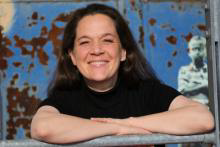 感谢您的阅读！请将反馈信息发至：版权负责人Email：Rights@nurnberg.com.cn安德鲁·纳伯格联合国际有限公司北京代表处北京市海淀区中关村大街甲59号中国人民大学文化大厦1705室, 邮编：100872电话：010-82504106, 传真：010-82504200公司网址：http://www.nurnberg.com.cn书目下载：http://www.nurnberg.com.cn/booklist_zh/list.aspx书讯浏览：http://www.nurnberg.com.cn/book/book.aspx视频推荐：http://www.nurnberg.com.cn/video/video.aspx豆瓣小站：http://site.douban.com/110577/新浪微博：安德鲁纳伯格公司的微博_微博 (weibo.com)微信订阅号：ANABJ2002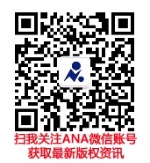 